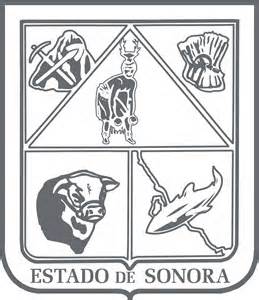    GOBIERNO DEL ESTADO DE SONORA     	17-SRH-P14-F01/REV.01  DESCRIPCIÓN DE PUESTO											ID: 1214-013OBJETIVORESPONSABILIDADESRELACIONES
MEDIDORES DE EFICIENCIADATOS GENERALES DEL PERFILGrado de estudios	Grado de estudios requerido y deseable.	Requerido:  	Deseable:¿El puesto requiere alguna especialización académica?	Carrera:	Licenciatura en Biología, Ingeniería Pesquera, Licenciatura en Oceanología, Licenciatura Ecología, Licenciatura en Ciencias del Medio Ambiente, Licenciatura en Administración de Empresas	Área:	Acuícola, Pesquera, Medio Ambiental, Administración de Proyectos¿El puesto requiere experiencia laboral?La experiencia laboral requerida.2 años en el Sector Pesquero, Acuícola1 año en la elaboración, evaluación o dictamen de proyectos¿La ejecución del puesto requiere del conocimiento del inglés o algún otro idioma?Grado de dominio del idioma inglés¿La ejecución del puesto requiere del conocimiento de manejo de computadora?Nivel de conocimientos de computación.¿Qué nivel de habilidad de trato con personas requiere el puesto?Habilidad de trato con personas.¿Cuál es el nivel de la responsabilidad gerencial necesaria?Nivel de responsabilidad gerencial¿Cuál es el resultado esencial del puesto?El resultado esencial del puesto y el resultado secundario más importante.En primer lugar: 
En segundo lugar:  En relación al servicio a la comunidad y a los objetivos sociales y políticos del Gobierno del Estado, su puesto:Orientación del puesto.Manejo de personal requeridoNúmero de personas a cargo del titular del puestoRecursos financieros a su cargo(M = 000; MM = 000,000 de pesos anuales)¿Si maneja recursos financieros, su responsabilidad sobre ellos es?Tipo de responsabilidad sobre los recursos financieros que maneja.Tipo de Análisis PredominanteMarco de actuación y supervisión recibidaDATOS DE APROBACIÓNInformación provista por:                                                      Información aprobada por:DATOS GENERALESDATOS GENERALESDATOS GENERALESDATOS GENERALESTítulo actual del puesto funcional:Evaluación y Estudios Pesqueros y AcuícolasDependencia/Entidad:Secretaría de Agricultura, Ganadería, Recursos Hidráulicos, Pesca y Acuacultura     Área de adscripción:Dirección General de Pesca y AcuaculturaReporta a:Director de Gestión e IncentivosPuestos que le reportan:NingunoEvaluar y dictaminar obras y proyectos de Infraestructura Pesquera y Acuícola.Brindar asesoría y orientación a los grupos sociales o particulares en aspectos productivos, normativos y de gestión.Generar ideas o perfiles de proyectos o estudios pesqueros y acuícolas en beneficio para el sector pesquero y acuícola, en congruencia con la política de desarrollo del Estado.Participar, en coordinación con otras unidades administrativas de la Secretaría, del Gobierno del Estado y en su caso de los gobiernos federal y municipal, en la organización de grupos sociales para la implementación de estudios o proyectos pesqueros y acuícolas.Asesorar técnicamente en asuntos de su especialidad a las unidades administrativas de las dependencias estatales, así como proporcionar la información, los datos y la cooperación técnica a las demás unidades administrativas de la Secretaría u otras instancias, de acuerdo con las políticas establecidas al respecto.Desempeñar las representaciones que por acuerdo expreso se le encomienden e informar de los resultados de las mismas, al superior jerárquico.Suscribir los documentos relativos al ejercicio de sus atribuciones y aquellos que le sean señalados por delegación.Revisar y canalizar documentos de gestión y trámite.Desarrollar todas aquellas funciones inherentes al área de su competencia. Internas:a) Subsecretaría de Pesca y Acuacultura: para asistencia sobre opiniones técnicas e informes.a) Subsecretaría de Pesca y Acuacultura: para asistencia sobre opiniones técnicas e informes.b) Dirección General de Pesca y Acuacultura: para asistencia sobre opiniones técnicas e informes, seguimiento de acciones, asesoría general.b) Dirección General de Pesca y Acuacultura: para asistencia sobre opiniones técnicas e informes, seguimiento de acciones, asesoría general.Externas:a) Dependencias Federales e Instituciones de Investigación o Educación Superior: para promover y proponer estudios pesqueros y acuícolas de interés para el Estado.a) Dependencias Federales e Instituciones de Investigación o Educación Superior: para promover y proponer estudios pesqueros y acuícolas de interés para el Estado.b) Comité de Sanidad: para coordinar verificaciones a unidades de producción acuícola, para convenir las medidas sanitarias.b) Comité de Sanidad: para coordinar verificaciones a unidades de producción acuícola, para convenir las medidas sanitarias.c) Oficinas de productores diversos: para recabar y canalizar información de gestión y trámite.c) Oficinas de productores diversos: para recabar y canalizar información de gestión y trámite. Número de reuniones atendidas. Número de dictámenes elaborados. Número de proyectos, estudios y propuestas elaboradas.Sexo:Estado Civil:Edad:Entre 24 a 60 años. Nombre: Nombre:    Cargo:Evaluación y Estudios Pesqueros y Acuícolas    Cargo:Director de Gestión e Incentivos